Supplemental DataTABLE SI-I. Structural & metric parameters of the reference LiCo0.5Fe0.5PO4 (Pnma) used in the multi-fraction models, Rbragg = 2.137%. Determined by pristine ssr-LiCo0.5Fe0.5PO4.TABLE SI-II. Structural & metric parameters of the reference Li0.5Co0.5Fe0.5PO4 (Pnma) used in the multi-fraction models, Rbragg = 1.492%. Determined by pristine chemically delithiated ssr-LiCo0.5Fe0.5PO4.TABLE SI-III. Structural & metric parameters of the reference NaCo0.5Fe0.5PO4 (Pnma) used in the multi-fraction models, Rbragg = 1.716%. No pristine compound NaCo0.5Fe0.5PO4 could be obtained. The data was determined by a multi-fraction compound with a composition as close to NaCo0.5Fe0.5PO4 as possible.TABLE SI-IV. Structural & metric parameters of the reference Na0.5Co0.5Fe0.5PO4 (Pnma) used in the multi-fraction model, Rbragg = 1.324%. No pristine compound Na0.5Co0.5Fe0.5PO4 could be obtained. The data was determined by a multi-fraction compound with a composition as close to Na0.5Co0.5Fe0.5PO4 as possible.TABLE SI-V. Structural & metric parameters of the reference LiMn0.5Fe0.5PO4 (Pnma) used in the multi-fraction models, Rbragg = 1.469%. Determined by pristine ssr-LiMn0.5Fe0.5PO4.TABLE SI-VI. Structural & metric parameters of the reference Li0.5Mn0.5Fe0.5PO4 (Pnma) used in the multi-fraction models, Rbragg = 1.946%. Determined by chemically delithiated ssr-LiMn0.5Fe0.5PO4.TABLE SI-VII. Structural & metric parameters of the reference NaMn0.5Fe0.5PO4 (Pnma) used in the multi-fraction models, Rbragg = 1.472%. Determined by a molten salt product NaMn0.5Fe0.5PO4.TABLE SI-VIII. Structural & metric parameters of the reference Na0.5Mn0.5Fe0.5PO4 (Pnma) used in the multi-fraction models, Rbragg = 1.843%. Determined by chemical desodiation of the molten salt compound.TABLE SI-IX. Overview of the parameters used in the Rietveld refinements for the references and fractions in multi- fraction models.1refined by a Chebychev polynomial of 15th order2refined by constraining with a bimodal bivariate normality3refined by a double-Voigt model4refined but constrained to the same parameter(s) for all reference phases5refining one isotropic B value for all phases and all atoms of the same type, thermal vibration factor of alkaline metal and transition metal were constrained to the same value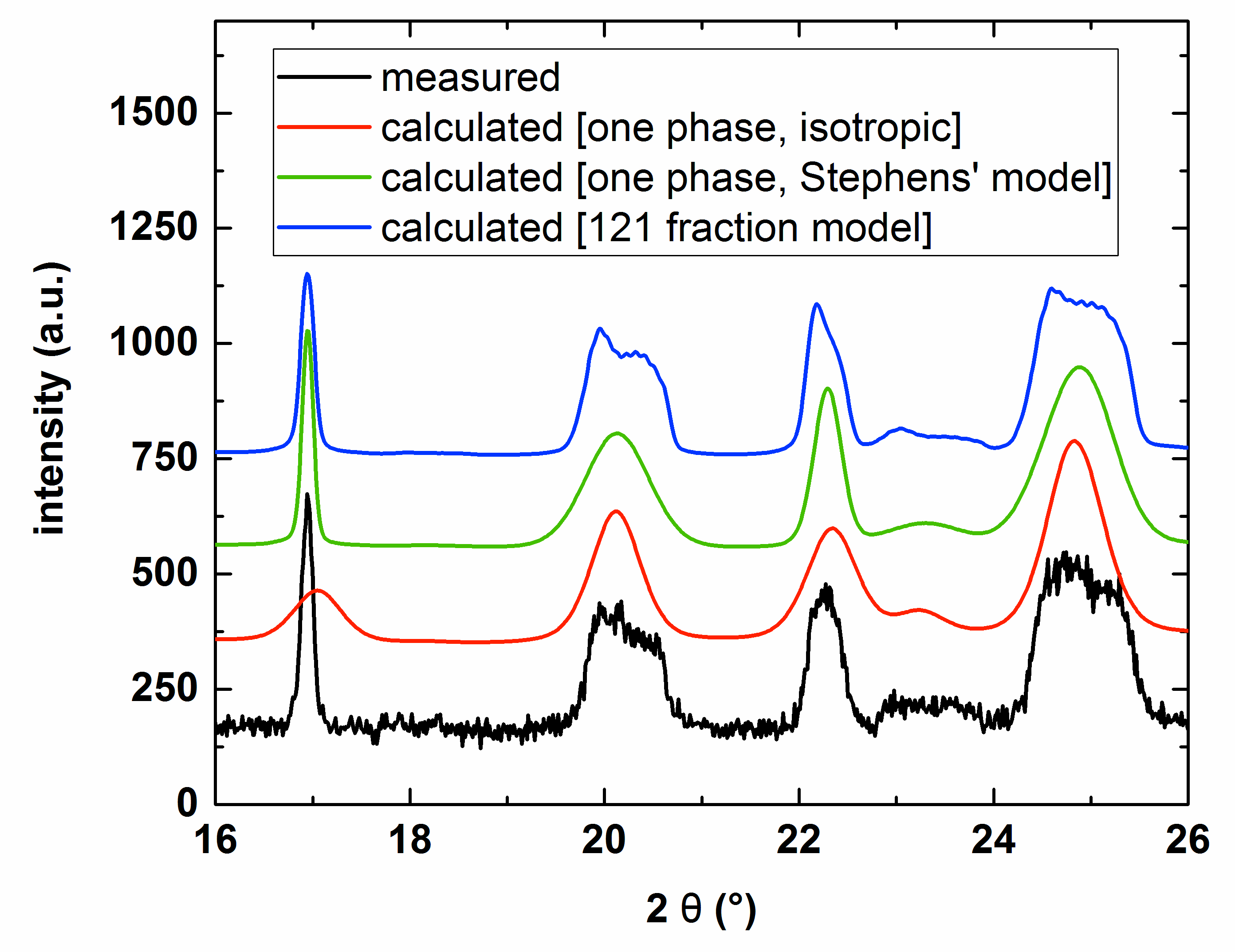 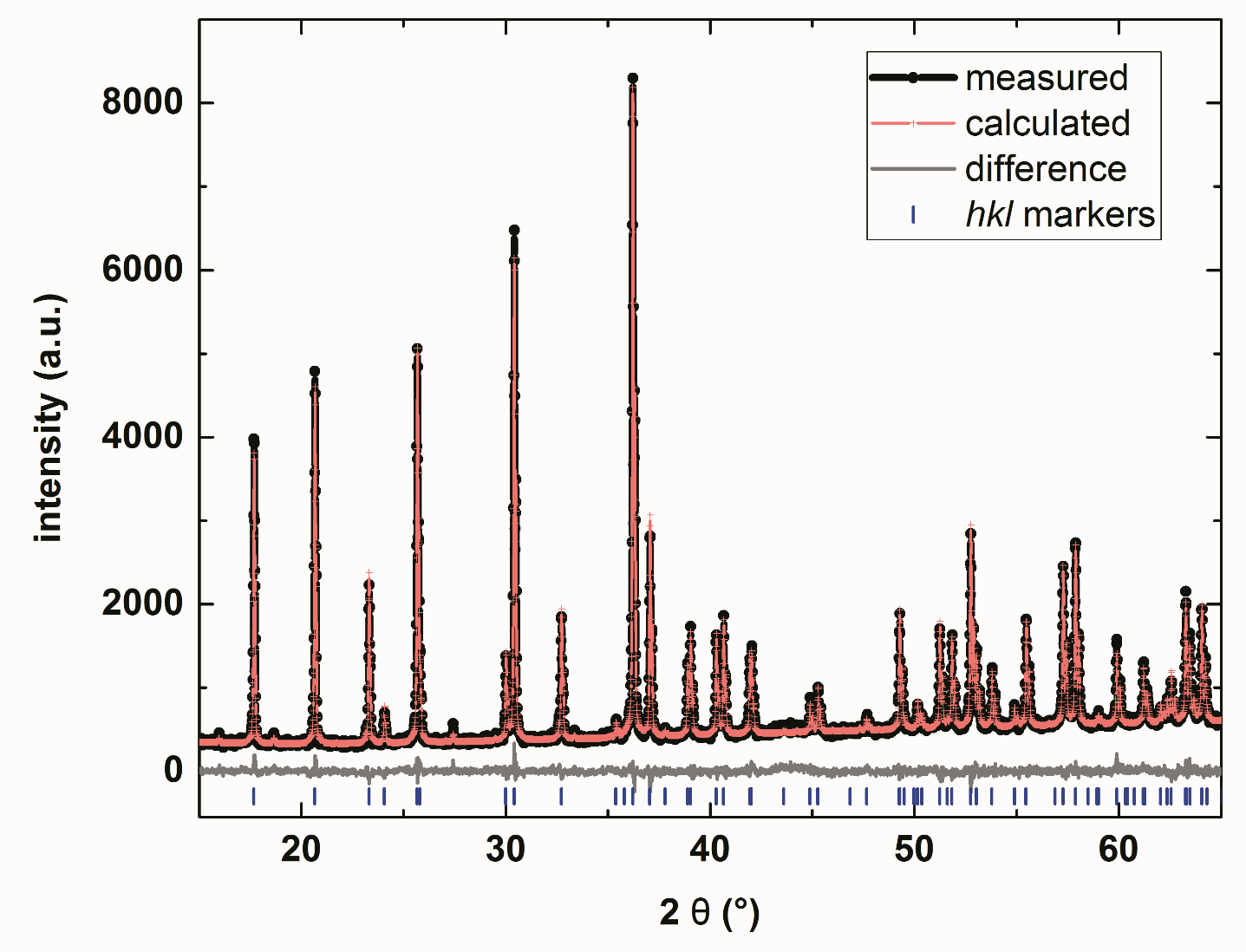 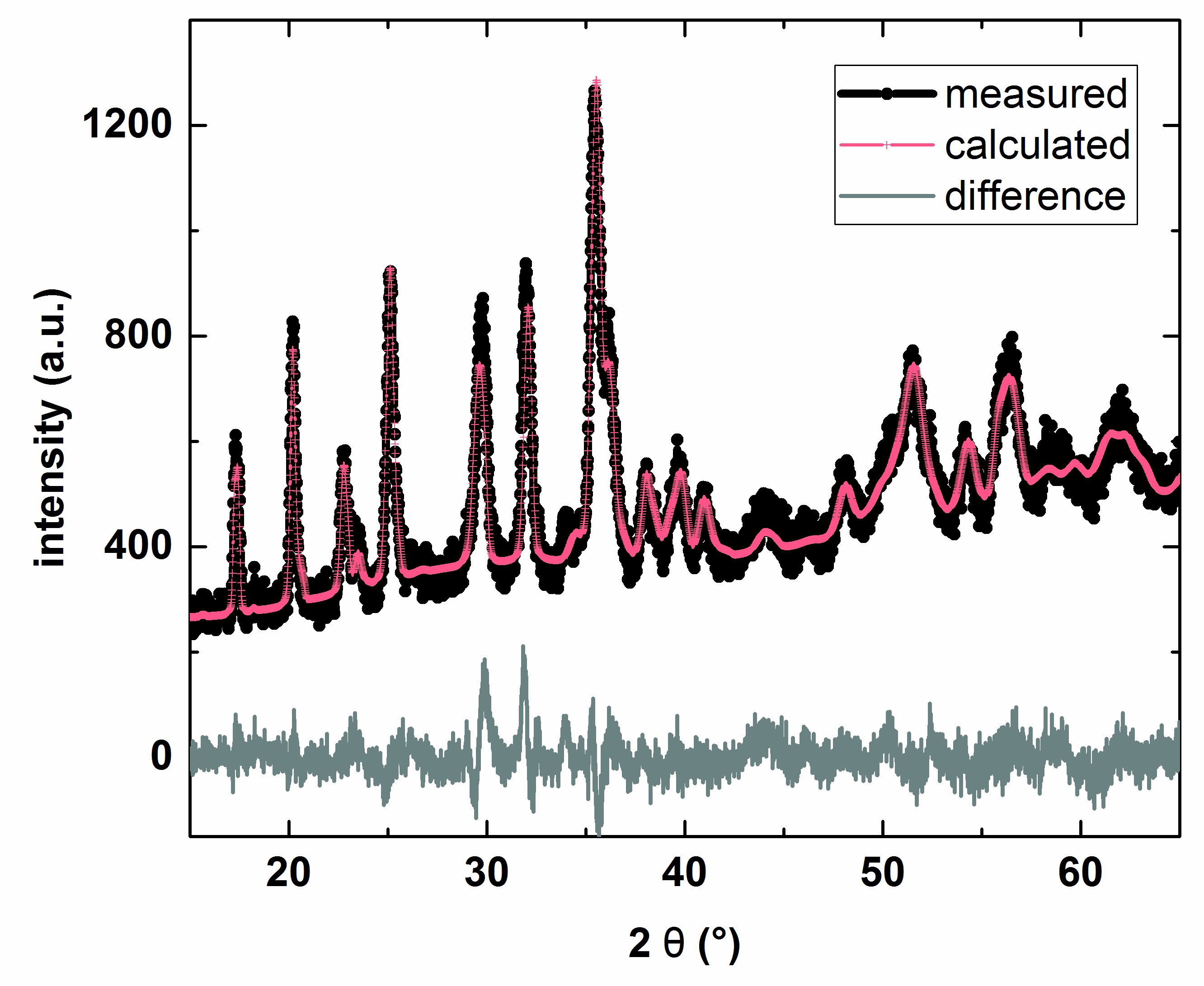 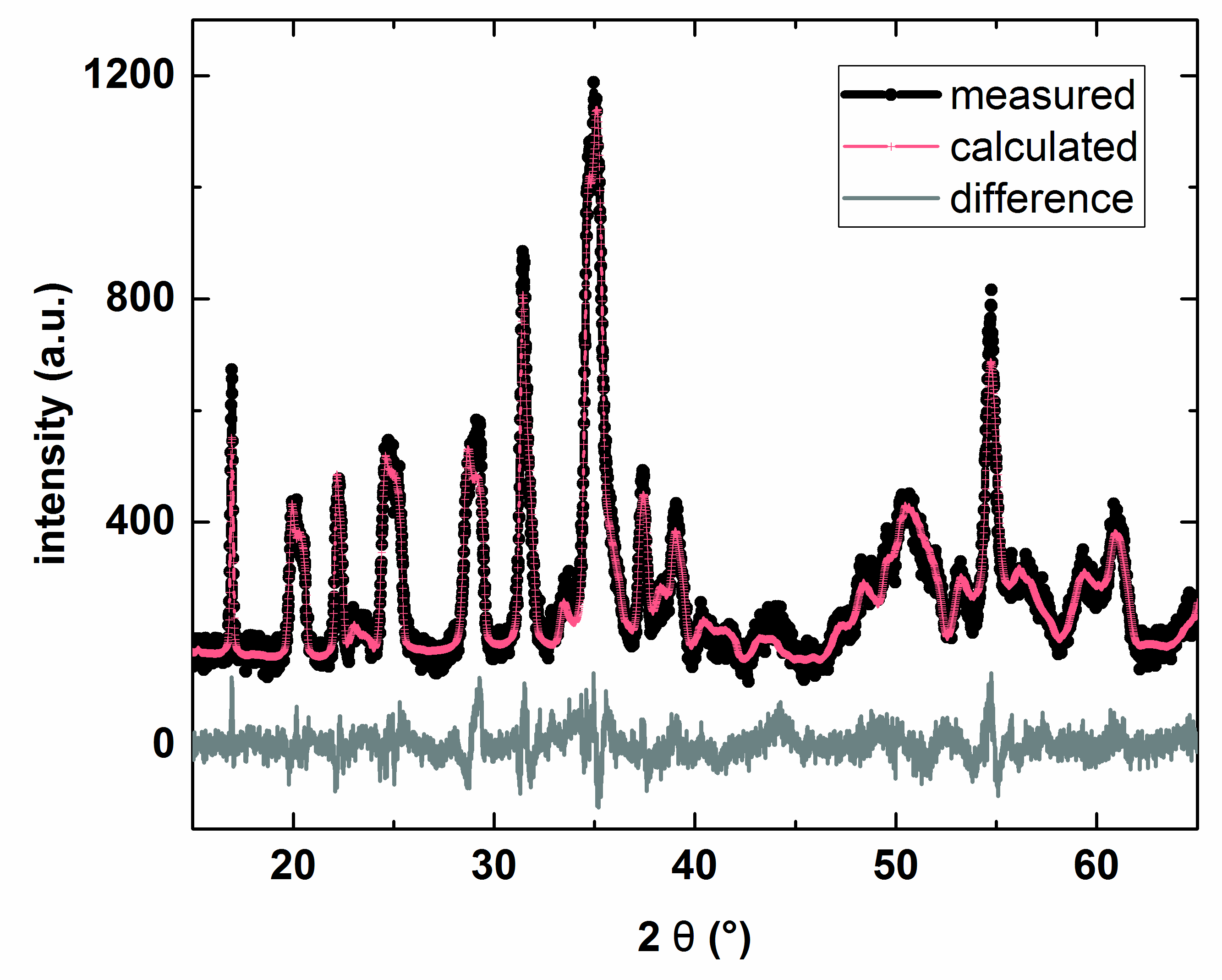 siteWyckoff 
positionxyzsofBiso (Å2)Li14a00011.04(3)Co14c0.28090(9)¼0.9773(3)0.51.04(3)Fe14c0.28090(9)¼0.9773(3)0.51.04(3)P14c0.0954(2)¼0.4140(4)11.15(5)O14c0.1008(4)¼0.7468(8)11.14(5)O24c0.4521(5)¼0.2068(8)11.14(5)O38d0.1712(4)0.0378(5)0.2826(5)11.14(5)a = 10.26514(7) Å, b = 5.96585(4) Å, c = 4.69688(3) Å, V = 287.638(3) Å3a = 10.26514(7) Å, b = 5.96585(4) Å, c = 4.69688(3) Å, V = 287.638(3) Å3a = 10.26514(7) Å, b = 5.96585(4) Å, c = 4.69688(3) Å, V = 287.638(3) Å3a = 10.26514(7) Å, b = 5.96585(4) Å, c = 4.69688(3) Å, V = 287.638(3) Å3a = 10.26514(7) Å, b = 5.96585(4) Å, c = 4.69688(3) Å, V = 287.638(3) Å3a = 10.26514(7) Å, b = 5.96585(4) Å, c = 4.69688(3) Å, V = 287.638(3) Å3a = 10.26514(7) Å, b = 5.96585(4) Å, c = 4.69688(3) Å, V = 287.638(3) Å3siteWyckoff 
positionxyzsofBiso (Å2)Li14a0000.50.93(3)Co14c0.27757(9)¼0.9707(2)0.50.93(3)Fe14c0.27757(9)¼0.9707(2)0.50.93(3)P14c0.0957(2)¼0.4136(4)10.81(4)O14c0.1133(3)¼0.7374(8)11.23(5)O24c0.4472(4)¼0.1750(7)11.23(5)O38d0.1711(3)0.0433(4)0.2743(5)  11.23(5)a = 10.02637(6) Å, b = 5.87359(3) Å, c = 4.75578(3) Å, V = 280.072(3) Å3a = 10.02637(6) Å, b = 5.87359(3) Å, c = 4.75578(3) Å, V = 280.072(3) Å3a = 10.02637(6) Å, b = 5.87359(3) Å, c = 4.75578(3) Å, V = 280.072(3) Å3a = 10.02637(6) Å, b = 5.87359(3) Å, c = 4.75578(3) Å, V = 280.072(3) Å3a = 10.02637(6) Å, b = 5.87359(3) Å, c = 4.75578(3) Å, V = 280.072(3) Å3a = 10.02637(6) Å, b = 5.87359(3) Å, c = 4.75578(3) Å, V = 280.072(3) Å3a = 10.02637(6) Å, b = 5.87359(3) Å, c = 4.75578(3) Å, V = 280.072(3) Å3siteWyckoff 
positionxyzsofBiso (Å2)Na14a00010.70(6)Co14c0.2832(2)¼0.9848(9)0.50.70(6)Fe14c0.2832(2)¼0.9848(9)0.50.70(6)P14c0.1111(4)¼0.441(1)10.7(1)O14c0.111(1)¼0.739(2)13.9(2)O24c0.451(2)¼0.159(2)13.9 (2)O38d0.1757(9)0.060(2)0.293(2)  13.9 (2)a = 10.3492(8) Å, b = 6.1820(6) Å, c = 4.9494(7) Å, V = 316.66(6) Å3a = 10.3492(8) Å, b = 6.1820(6) Å, c = 4.9494(7) Å, V = 316.66(6) Å3a = 10.3492(8) Å, b = 6.1820(6) Å, c = 4.9494(7) Å, V = 316.66(6) Å3a = 10.3492(8) Å, b = 6.1820(6) Å, c = 4.9494(7) Å, V = 316.66(6) Å3a = 10.3492(8) Å, b = 6.1820(6) Å, c = 4.9494(7) Å, V = 316.66(6) Å3a = 10.3492(8) Å, b = 6.1820(6) Å, c = 4.9494(7) Å, V = 316.66(6) Å3a = 10.3492(8) Å, b = 6.1820(6) Å, c = 4.9494(7) Å, V = 316.66(6) Å3siteWyckoff 
positionxyzsofBiso (Å2)Na14a0000.51.40(9)Co14c0.2786(2)¼0.9842(8)0.51.40(9)Fe14c0.2786(2)¼0.9842(8)0.51.40(9)P14c0.1000(4)¼0.427(1)10.5(1)O14c0.1176(9)¼0.744(2)11.7(1)O24c0.450(1)¼0.160(2)11.7(1)O38d0.1780(8)0.037(1)0.294(1)  11.7(1)a = 10.114(2) Å, b = 5.9675(6) Å, c = 4.8811(7) Å, V = 294.60(7) Å3a = 10.114(2) Å, b = 5.9675(6) Å, c = 4.8811(7) Å, V = 294.60(7) Å3a = 10.114(2) Å, b = 5.9675(6) Å, c = 4.8811(7) Å, V = 294.60(7) Å3a = 10.114(2) Å, b = 5.9675(6) Å, c = 4.8811(7) Å, V = 294.60(7) Å3a = 10.114(2) Å, b = 5.9675(6) Å, c = 4.8811(7) Å, V = 294.60(7) Å3a = 10.114(2) Å, b = 5.9675(6) Å, c = 4.8811(7) Å, V = 294.60(7) Å3a = 10.114(2) Å, b = 5.9675(6) Å, c = 4.8811(7) Å, V = 294.60(7) Å3siteWyckoff 
positionxyzsofBiso (Å2)Li14a00010.35(2)Mn14c0.28215(7)¼0.9733(2)0.50.35(2)Fe14c0.28215(7)¼0.9733(2)0.50.35(2)P14c0.0939(1)¼0.4128(3)10.34(3)O14c0.0982(3)¼0.7384(7)10.56(4)O24c0.4547(4)¼0.2092(7)10.56(4)O38d0.1651(3)0.0455(4)0.2783(4)  10.56(4)a = 10.39131(7) Å, b = 6.05416(4) Å, c = 4.71783(4) Å, V = 296.802(4) Å3a = 10.39131(7) Å, b = 6.05416(4) Å, c = 4.71783(4) Å, V = 296.802(4) Å3a = 10.39131(7) Å, b = 6.05416(4) Å, c = 4.71783(4) Å, V = 296.802(4) Å3a = 10.39131(7) Å, b = 6.05416(4) Å, c = 4.71783(4) Å, V = 296.802(4) Å3a = 10.39131(7) Å, b = 6.05416(4) Å, c = 4.71783(4) Å, V = 296.802(4) Å3a = 10.39131(7) Å, b = 6.05416(4) Å, c = 4.71783(4) Å, V = 296.802(4) Å3a = 10.39131(7) Å, b = 6.05416(4) Å, c = 4.71783(4) Å, V = 296.802(4) Å3siteWyckoff 
positionxyzsofBiso (Å2)Li14a0000.50.47(2)Mn14c0.27953(8)¼0.9663(2)0.50.47(2)Fe14c0.27953(8)¼0.9663(2)0.50.47(2)P14c0.0963(1)¼0.4122(3)10.58(3)O14c0.1133(3)¼0.7273(7)10.96(4)O24c0.4500(4)¼0.1796(6)10.96(4)O38d0.1696(3)0.0476(4)0.2709(4)  10.96(4)a = 10.1441(1) Å, b = 5.96917(5) Å, c = 4.79509(5) Å, V = 290.352(5) Å3a = 10.1441(1) Å, b = 5.96917(5) Å, c = 4.79509(5) Å, V = 290.352(5) Å3a = 10.1441(1) Å, b = 5.96917(5) Å, c = 4.79509(5) Å, V = 290.352(5) Å3a = 10.1441(1) Å, b = 5.96917(5) Å, c = 4.79509(5) Å, V = 290.352(5) Å3a = 10.1441(1) Å, b = 5.96917(5) Å, c = 4.79509(5) Å, V = 290.352(5) Å3a = 10.1441(1) Å, b = 5.96917(5) Å, c = 4.79509(5) Å, V = 290.352(5) Å3a = 10.1441(1) Å, b = 5.96917(5) Å, c = 4.79509(5) Å, V = 290.352(5) Å3siteWyckoff 
positionxyzsofBiso (Å2)Na14a00010.83(4)Mn14c0.2864(1)¼0.9894(4)0.50.83(4)Fe14c0.2864(1)¼0.9894(4)0.50.83(4)P14c0.1085(2)¼0.4412(4)10.58(6)O14c0.1160(5)¼0.7433(9)10.88(7)O24c0.4656(5)¼0.1625(9)10.88(7)O38d0.1767(4)0.0545(6)0.3134(6)  10.88(7)a = 10.4820(3) Å, b = 6.2835(2) Å, c = 4.9799(2) Å, V = 328.00(2) Å3a = 10.4820(3) Å, b = 6.2835(2) Å, c = 4.9799(2) Å, V = 328.00(2) Å3a = 10.4820(3) Å, b = 6.2835(2) Å, c = 4.9799(2) Å, V = 328.00(2) Å3a = 10.4820(3) Å, b = 6.2835(2) Å, c = 4.9799(2) Å, V = 328.00(2) Å3a = 10.4820(3) Å, b = 6.2835(2) Å, c = 4.9799(2) Å, V = 328.00(2) Å3a = 10.4820(3) Å, b = 6.2835(2) Å, c = 4.9799(2) Å, V = 328.00(2) Å3a = 10.4820(3) Å, b = 6.2835(2) Å, c = 4.9799(2) Å, V = 328.00(2) Å3siteWyckoff 
positionxyzsofBiso (Å2)Na14a0000.51.07(4)Mn14c0.2829(1)¼0.9829(3)0.51.07(4)Fe14c0.2829(1)¼0.9829(3)0.51.07(4)P14c0.1064(2)¼0.4378(5)11.26(7)O14c0.1201(5)¼0.736(1)11.99(8)O24c0.4553(7)¼0.159(1)11.99(8)O38d0.1742(4)0.0556(6)0.3010(7)  11.99(8)a = 10.2670(3) Å, b = 6.1139(2) Å, c = 4.9811(2) Å, V = 312.67(2) Å3a = 10.2670(3) Å, b = 6.1139(2) Å, c = 4.9811(2) Å, V = 312.67(2) Å3a = 10.2670(3) Å, b = 6.1139(2) Å, c = 4.9811(2) Å, V = 312.67(2) Å3a = 10.2670(3) Å, b = 6.1139(2) Å, c = 4.9811(2) Å, V = 312.67(2) Å3a = 10.2670(3) Å, b = 6.1139(2) Å, c = 4.9811(2) Å, V = 312.67(2) Å3a = 10.2670(3) Å, b = 6.1139(2) Å, c = 4.9811(2) Å, V = 312.67(2) Å3a = 10.2670(3) Å, b = 6.1139(2) Å, c = 4.9811(2) Å, V = 312.67(2) Å3parametersdetermination of referenceusage of referencesingle fraction of the 11 or 36 fraction modelsingle fraction of the 121 fraction modelInstrumental broadening & emission profilefixedfixedfixedfixedbackground of the total scanrefined1refined1refined1refined1scaling factorrefinedset to 0refinedrefined by constraint2 lattice parametersrefinedfixedinterpolatedinterpolatedmicrostructural parametersrefined3refined3,4constrained to values of the reference phasesconstrained to values of the reference phasesatomic positionsrefinedfixedinterpolatedinterpolatedthermal vibration factorsrefined isotropic5refined isotropic5constrained to values of the reference phasesconstrained to values of the reference phasessoffixed to known valuefixedinterpolatedinterpolatedMarch Dollase parameterrefinedrefined4constrained to reference phasesconstrained to reference phases